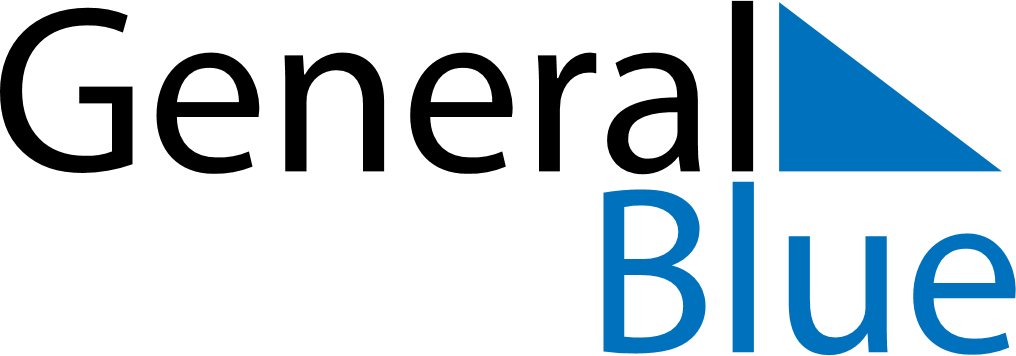 August 2019August 2019August 2019August 2019HungaryHungaryHungaryMondayTuesdayWednesdayThursdayFridaySaturdaySaturdaySunday123345678910101112131415161717181920212223242425Saint Stephen’s Day26272829303131